Положение (проект)о проведении школы-семинара в рамках патриотического слёта - «Алтайский батальон» молодежного движения «Школа Жизни»27-29 мая 2016 года в р.п. Павловск Павловского района состоится III ежегодный патриотический слёт «Алтайский батальон» молодежного движения «Школа жизни». Мероприятие проводится в рамках программы молодёжного движения «Школа Жизни», организуемой АКОО ЦСПИБП «За добрые дела», АКМОО «Лиги студентов АГУ», при участии Молодежного Парламента Алтайского края, КГБУ «Алтайский краевой штаб студенческих отрядов», Студенческого правительства Алтайского государственного технического университета, Профкома студентов Алтайского государственного института культуры, Алтайской государственной педагогической академии, Профкома студентов Алтайского государственного медицинского университета, Российской академии народного хозяйства и государственной службы, Алтайского государственного института финансового управления, Администраций Новичихинского, Угловского, Волчихинского, Солонешенского, Петропавловского, Родинского, Павловского, Ключевского, Благовещенского, Табунского, Кулундинского, Михайловского, Немецкого национального, Первомайского районов, г. Барнаула и г.Славгорода.1. Цели и задачи.         	1.1. Цель: Формирование гармонично развитой личности и воспитание чувств патриотизма и любви к своей Малой Родине.        	1.2. Задачи:Знакомство и общение между собой школьников, активистов молодёжного движения «Школа Жизни» г.Барнаула и районов Алтайского края.Развитие личностных качеств ребят.Формирование активной жизненной позиции.Воспитание чувства патриотизма и любви к малой Родине - Алтайскому краю.Формирование базы знаний по теме «Мой Край для меня - это Родина, а Родина - это Алтай».2. Состав участников2.1. Для участия в слёте необходимо направить делегацию от региона в составе: специалисты по работе с молодежью (города, районов города, края/области, районов края/области);2 студента (ВУЗов края/области).2.2. Для студентов обязательным условием участия  является членство в органах студенческого  самоуправления.2.3. С собой необходимо иметь набор «школоживчика» для Слёта (Приложение 1). 2.4. Заявки отправлять на адрес электронной почты: akoozadobriedela@mail.ru до 17 мая 2016 года с темой письма «заявка Алтайский батальон». Заявка должна содержать поименный список всех участников,  город или село и контакты руководителя делегации.2.5. Проживание и питание будет организовано на территории ДОЛ «Колос», также в программе слёта планируются спортивные игры (баскетбол, волейбол, футбол), а также туристический квест просим учитывать данный факт при формировании делегации и набора личных вещей.3. Программа слёта3.1.  Мероприятие патриотический слёт «Алтайский батальон» является итоговым в рамках проекта «Мой край для меня – это Родина, а Родина – это Алтай!» молодёжного движения «Школа Жизни».3.2. Школа Жизни – это молодёжное движение, которое объединяет школьников, студентов, родителей, педагогов и представителей активной успешной  молодёжи, направленное на наполнение жизни его участников интересом (крепкая дружба, яркая личность, жизнь со смыслом, достижение цели, счастливая семья, великая родина) через общую идею наставничества в соответствии с ценностями и правилами движения.Основной  целью является формирование и воспитание гармонично развитой личности участника молодёжного движения «Школа Жизни» и её адаптация в современном обществе через идею наставничества. 3.3.  Для педагогов, студентов и специалистов по работе с молодежью будет организован обучающий семинар, тема которого: «Развитие системы наставничества в молодёжной среде». 3.4. По окончанию семинара каждому участнику будет выдан сертификат о прохождении обучающего блока.3.5. Более подробно с программой патриотического слёта, семинара и молодёжным движением «Школа Жизни» можно ознакомиться на сайте http://zadobriedela.org/  и в группе ВКонтакте https://vk.com/shzh_altkr. 4. Правила пребывания на Слёте.4.1. Во время проведения Слёта запрещается:Приносить на территорию проведения Слёта, хранить, употреблять и распространять спиртосодержащие напитки (в том числе пиво), а также наркотические и психотропные вещества;Курить;Употреблять ненормативную лексику и нарушать нормы поведения в общественных местах;Употреблять скоропортящиеся продукты, газированные напитки, продукты быстрого приготовления и т.п.Разводить открытый огонь в не отведённых для этого местах;Купаться в водоёмах на месте проведения СлётаИзменять местонахождение оборудования на мероприятиях, проводимых на Слёте, и мешать участию в них других делегаций и команд;Портить и уничтожать зеленые насаждения, природные и архитектурные памятники на территории Слета и прилегающей к ней территории;Прикармливать животных и птиц на территории проведения Слёта;Нарушать границы частных владений, примыкающих к территории Слёта;Покидать территорию Слёта без согласования с администратором команды;Самовольно переходить в другую команду и образовательную площадку. Сертификат участника выдается при посещении не менее 70% занятий выбранной образовательной площадки;Самостоятельно осуществлять транспортировку пострадавшего в случае чрезвычайного происшествия;Самовольно вносить изменения в систему расселения участников;Изменять интерьеры номера без разрешения администрации санатория;Содержать в номерах домашних животных и птиц, хранить легковоспламеняющиеся вещества и материалы;Самостоятельно устранять возникшие неполадки в использовании электросети, электрооборудования, водопровода, канализации, сантехники и других предметов, составляющих хозяйство санаториев и гостиниц;Пользоваться в номерах электронагревательными приборами открытого типа.4.2. Участник Слёта обязан:Соблюдать распорядок дня с учётом плана работы площадки и команды, а также общих мероприятий (зарядка, общий сбор, питание, творческие и спортивно-туристические мероприятия);Во время проведения Слёта находиться в своих номерах с 24.00 до 6.00 часов;Быть вежливым и дисциплинированным;Оставлять мусор только в специально отведенных местах;При отъезде с территории Слёта сдать полученный инвентарь, а также навести порядок на месте своего проживанияю.4.3. Участник Слёта имеет право:Делать все, что не запрещено или не ограничено Правилами участия в Слёте или действующим законодательством;Принимать участие во всех мероприятиях, проводимых на Слёте.5. Ответственность участника.5.1. Участники Слёта, нарушившие настоящие Правила (при однократном нарушении пунктов 4.1. или за двукратное нарушение остальных разделов Правил, или по решению руководителя Слёта), исключаются из числа участников  и гостей Слёта. По приказу руководителя Слёта об исключении из числа участников Слёта участники самостоятельно отправляются к месту своего жительства. Персональные данные исключенных участников вносятся в Базу данных нарушителей Слёта, информация направляется в командирующие организации по месту жительства.6. Финансирование6.1. Проживание, питание и обучение осуществляется за счет средств организаторов.6.2. Доставка делегации до пункта назначения и обратно осуществляется за счет отправляющей стороны.6.3. Организационный взнос на одного участника (специалиста, студента, руководителя делегации) составляет 300 рублей.7. Организаторы7.1. Алтайская краевая общественная организация «За добрые дела».7.2. Алтайская краевая молодежная общественная организация «Лига студентов АГУ»Контактная информация: Побегуц Ксения 8-961-984-19-56, АКОО «За добрые дела» 8(3852)36-35-78Приложение №1Перечень вещей, необходимых на Патриотическом Слёте «Алтайский батальон».Тёплая одежда.Запасная обувь, сменная обувь (кроссовки).Спортивная одежда.Спальник (теплое одеяло, плед).Каремат.Шерстяные носки.Кружка.Средства гигиены.Фотоаппарат на делегацию.Единый командный символ (галстук, футболка, кепка и т.п.).Канцелярия (Ручки, блокноты, тетради).Бейджи с именем и названием команды (города, района).Аптечка на делегацию:ОбезболивающиеЖаропонижающиеАнтисептикОт расстройства желудкаи др.Список делегации, приказ от студенческой организации ВУЗа.УТВЕРЖДАЮ__________________2016 г.Исполнительный директор АКОО «За добрые дела»Емшина С.Г. ____________                                 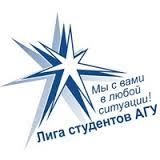 УТВЕРЖДАЮ________________________2016г.Председатель АКМОО «Лига студентов АГУ»Личаченко Л.С. __________________